ΠΡΑΚΤΙΚΟ ΕΠΙΤΡΟΠΗΣ ΠΑΡΟΥΣΙΑΣΗΣ ΔΙΠΛΩΜΑΤΙΚΗΣ ΕΡΓΑΣΙΑΣΚαλαμάτα σήμερα ........................     ημέρα ............................    και ώρα ............ συνήλθε  η  ορισθείσα τριμελής επιτροπή για την εξέταση της Διπλωματικής  εργασίας   τ........ φοιτητ………………………………………………με θέμα: ……. ............................................................................................................................……………………………………………………………………………………….….………………………………………………………………………………………..……………………………………………………………………………………………..Μετά το τέλος της παρουσίασης και της υποβολής διευκρινιστικών και εξεταστικών ερωτήσεων και μετά από πρόταση του επιβλέποντα την εργασία εκπαιδευτικού κ. ............................................................................................................................Η Επιτροπή κρίνει για το βαθμό που θα πάρει η εργασία αναλυτικά ως παρακάτω :   Μέσος όρος βαθμολογίας Διπλωματικής Εργασίας : .......................................ΤΑ ΜΕΛΗ1……………………..…  2………………………..3………………………..                             Ο ΠΡΟΕΔΡΟΣ ΤΟΥ ΤΜΗΜΑΤΟΣ						       ΑΝΑΣΤΑΣΙΟΣ ΔΑΡΡΑΣ						           ΑΝ. ΚΑΘΗΓΗΤΗΣ	                                                             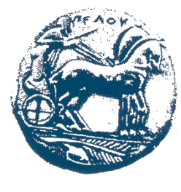 ΕΛΛΗΝΙΚΗ ΔΗΜΟΚΡΑΤΙΑΠΑΝΕΠΙΣΤΗΜΙΟ ΠΕΛΟΠΟΝΝΗΣΟΥΣΧΟΛΗ ΓΕΩΠΟΝΙΑΣ ΚΑΙ ΤΡΟΦΙΜΩΝΤΜΗΜΑ ΓΕΩΠΟΝΙΑΣΕΛΛΗΝΙΚΗ ΔΗΜΟΚΡΑΤΙΑΠΑΝΕΠΙΣΤΗΜΙΟ ΠΕΛΟΠΟΝΝΗΣΟΥΣΧΟΛΗ ΓΕΩΠΟΝΙΑΣ ΚΑΙ ΤΡΟΦΙΜΩΝΤΜΗΜΑ ΓΕΩΠΟΝΙΑΣΤαχ. Δ/νση     : ΑντικάλαμοςΤαχ. Δ/νση     : Αντικάλαμος                       24100 Καλαμάτα                       24100 ΚαλαμάταΤηλ                : (27210) 45135- 45234- 120Τηλ                : (27210) 45135- 45234- 120 Email: agro-secr@uop.gr                                                                        Email: agro-secr@uop.gr                                                                       Πληροφορίες  : Ν. Μπούνα, Β. Καρδάση                                   Πληροφορίες  : Ν. Μπούνα, Β. Καρδάση                                   ΘΕΜΑ            :ΘΕΜΑ            :       ΟΝΟΜΑΤΕΠΩΝΥΜΟ ΕΞΕΤΑΣΤΗΒΑΘΜΟΣΟΛΟΓΡΑΦΩΣΥΠΟΓΡΑΦΗ.........................................................[............]...................................   ......................................................................   ............................................................................................[............]...................................   ......................................................................   ............................................................................................[............]....................................  .......................................................................  ...................................